  Sacred Heart, Howden and St Joseph & St Thomas, Goole1 Buttfield Road, Howden. Telephone: 01430 430245   Parish website: http://www.sacredheartstjoseph.org.uk1st Sunday of Advent Year B		  Sunday 3rd December 2017____________________________________________________________________SPECIAL ANNOUNCEMENTSToday we begin the Season of Advent, and the new Church Year. Second collection today for The Peru Mission Fund.POLISH MASS is offered on the first Saturday of each month at Goole. The next Polish Mass will be this Saturday 2nd December at 8pm.POLSKA MASA jest oferowana w pierwszą sobotę każdego miesiąca w Goole. Następna Msza Polska odbędzie się w sobotę 2 grudnia o godzinie 20:00.Fr Wlodimierz Pajak, 117 Buckingham Street, Scunthorpe. Tel: 01724 855698   SICK & HOUSEBOUND - PLEASE PRAY FOR THEMDamian Ainscough, Anna Barszcz, Margaret Brodigan, Jean de Bosch, Patience Dare, Carol Dent, Kathleen Evans, Anne Evans, Anne Hayward, Dorothy Kershaw, June Kelly, Anthony Margrave, Joan Marshall, Alma McHugh, Bernard Rook, Michael Ryan, Timmy Ryan, Margaret Scott, Pat Sullivan, Kevin and Catherine Thornton, Lynne Walker and all those who would like to remain anonymous.CHRISTMAS PARTYAt Sacred Heart church for the children after the 9.30 Mass on 17th December. All adults are also invited to stay behind for a cuppa. Please sign the sheet at the back of the church if you are coming, as we need to know numbers for catering.Congratulations to GEORGIA ALEXANDRA O’REGAN, baptised at St Joseph’s last Sunday (26th Nov)APF RED BOXES £343.37 banked this year. Thank you. 		POPPY APPEAL £26.59. Thank you.ROOF’US FUND: WONDERFUL NEWSWe have some wonderful news for you. Our target of £25,000 has been reached. (Now £25,152.90!!!) It is all thanks to your generous support by way of your donations of money, giving time to bake on coffee mornings, buying the Roof’us slates, doing the weekly Numbers Up game buying tickets for and donating prizes to the raffles. Special thanks to the fund-raising team for all their hard work, effort and enthusiasm. We still, of course, need you to continue in this way, as in addition to what we previously intended doing, we have had to add extensive floor repairs, stone work and stain glass window refurbishment, full decorating throughout, improving disabled access, the WC and new kitchen facilities, new heating system… Yes, it does seem like an endless task, but it is a very worthwhile cause and our duty to restore and maintain such a beautiful church building for future generations to come.We also have to prove to the grant awarding bodies, as well as to the Diocese, that we are active parishioners and care enough to raise our share of the upkeep costs. So today we need to give ourselves a well-deserved pat on the back to have reached this first milestone, then, we need to step forward together again in support of this worthy cause. Thank you all again and God bless you all.DONATIONS TO REFURBISHMENT FUND Cheque donations can be made payable to ‘The Sacred Heart Refurbishment Fund.’ Thank you.HOLY COMMUNION FOR THE SICK AND HOUSEBOUND The letter of St James, Chapter 5, verse 14: “Is any among you sick? Let him call for the elders of the church, and let them pray over him, anointing him with oil in the name of the Lord.”If you or anyone you know is ill, either in hospital or at home, and would like to receive the Church’s ministry in anointing and Holy Communion, please let Fr Nigel know and he will come and visit you/your family and friends.DON’T FORGET to bring food items to the back of St Joseph’s Church and Sacred Heart church for the food bank at Trinity Methodist Church, Goole, and woolly hats for the Apostleship of the Sea. "Samaritan’s Purse: Operation Christmas ChildThank you for your kind gifts of wrapping paper, toys, sweets, educational equipment, clothing and completed shoeboxes.  Between our two Churches we managed to create 20 Christmas Shoeboxes for OCC.  In addition, Parishioners have donated £40.  Your generous response will bring much happiness for less fortunate children living/affected by famine and/or war.  They will know we are thinking about them which will give them hope for a better world.  God Bless."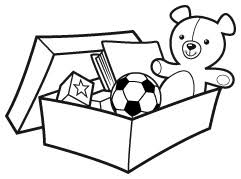 CLEANING TEAM D for Howden this week.HANDEL’S MESSIAH – Ampleforth Abbey on Sunday 10th December at 7.30pm, Tickets £5 - £20 available online: //trybooking.co.uk/CHA Email:  music@ampleforth.org.uk     tel: 01439 766701SACRED HEART GRAND CHRISTMAS HAMPER RAFFLE 2017Once again we’re appealing to your generosity! Would you please help us make this year’s Grand Christmas Hamper Raffle the best yet by contributing donations for our hampers - as usual, there are lists of suggested items at the back of Church for you to sign up to! Please bring in your donations as soon as possible to allow time to make up the hampers. This is one of our big Roof’us fund-raising events and anything you can contribute is greatly appreciated. As ever, thank you all in advance for your generosity. Also, raffle tickets are on sale before and after Mass from today 3rd December.SACRED HEART CHRISTMAS BAKE OFF Sunday 3rd December 2017. The Sacred Heart annual Christmas Bake Off and Coffee Morning will be after Mass on this Sunday 3rd December 2017. Please come along and support this event, we need lots of bakers and plenty of buyers!DateTimePlaceService/EventIntentionsSat 2nd Dec5.30pmSt Joseph’sVigil MassRIP Christine Mary Carroll (13th Anniversary)Sat 2nd Dec8.00pmSt Joseph’sPolish MassSun 3rd Dec9.30amSacred HeartMassNovember Dead List RIP The deceased relatives & friends of the Livingston and Crane familiesSun 3rd Dec11.00amSt Joseph’sMassPeople of the ParishSun 3rd Dec12.30pmSt Joseph’sBaptismEMILIA ANNABEL DOMANSKIMon 4th DecNo MassTues 5th Dec3.00pm St Joseph’s SchoolAdvent Liturgy(Yrs 5 & 6) All welcomeTues 5th Dec6.30pm(Not 10am)Sacred HeartMassRIP John D Hall (Anniversary)Wed 6th Dec10.00amSt Joseph’sMassRIP Christopher Barr (10th Anniv) and Dorothy BarrThurs 7th Dec10.00amSacred HeartMassRIP Alicja Cowell (LD)Thurs 7th Dec10.30-10.50amSacred HeartConfessionsFri 8th Dec(Immaculate Conception)10.00amSt Joseph’sMassRIP Winifred Holliday (LD)Fri 8th Dec10.30-10.50amSt Joseph’sConfessionsSat 9th Dec5.30pmSt Joseph’sVigil MassRIP David Healey (Anniversary)Sun 10th Dec9.30amSacred HeartMassPeople of the ParishSun 10th Dec11.00amSt Joseph’sMassAll living & deceased members and benefactors of the Yorkshire Brethren SocietySt. Joseph’s Readers                DecemberSt. Joseph’s Readers                DecemberSt. Joseph’s Readers                DecemberSt. Joseph’s Readers                DecemberSat 2nd Dec5.30pmMrs. J. HeadSun 3rd Dec 11amMrs J KingSat 9th Dec5.30pmMr. M. McKoneSun 10th Dec 11amMr. M. BrettSat 16th Dec5.30pmMr. K. FlynnSun 17th Dec 11amMrs. P. SykesSat 23rd Dec5.30pmMr. P. NetherwoodChristmas Eve 11amMrs. R. GervaisChristmas Eve 5.30pmMrs. J. HeadChristmas Day 11amMrs. J. KingSat 30th Dec5.30pmMr. M. McKoneSun 31st Dec 11amMr. M. BrettGOOLE CHURCHES TOGETHERGOOLE CHURCHES TOGETHERHumberside Police BandCentral Methodist Church, North St.Sat 9th Dec at 7.30pm. Admission £7Salvation Army Carol Concert Castaway Building, Estcourt St. Sun 10th Dec at 4pm.